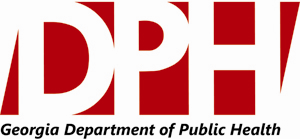 HEALTH CARE PROVIDER INFORMATIONHEALTH CARE PROVIDER INFORMATIONHEALTH CARE PROVIDER INFORMATIONHEALTH CARE PROVIDER INFORMATIONHEALTH CARE PROVIDER INFORMATIONHEALTH CARE PROVIDER INFORMATIONHEALTH CARE PROVIDER INFORMATIONHEALTH CARE PROVIDER INFORMATIONHEALTH CARE PROVIDER INFORMATIONHEALTH CARE PROVIDER INFORMATIONHEALTH CARE PROVIDER INFORMATIONHEALTH CARE PROVIDER INFORMATIONHEALTH CARE PROVIDER INFORMATIONPATIENT INFORMATIONPATIENT INFORMATIONPATIENT INFORMATIONPATIENT INFORMATIONPATIENT INFORMATIONPATIENT INFORMATIONPATIENT INFORMATIONPATIENT INFORMATIONPATIENT INFORMATIONPATIENT INFORMATIONPATIENT INFORMATIONPATIENT INFORMATIONPATIENT INFORMATIONPATIENT INFORMATIONSubmitter CodeSubmitter CodeSubmitter CodeSubmitter CodeSubmitter CodeSubmitter CodeSubmitter CodeSubmitter CodeSubmitter CodeSubmitter CodeSubmitter CodeSubmitter CodeSubmitter CodePatient ID NumberPATIENT NAME Last PATIENT NAME Last PATIENT NAME Last PATIENT NAME Last FirstFirstFirstFirstFirstMIMISuffixSuffixSubmitter Name     Submitter Name     Submitter Name     Submitter Name     Submitter Name     Submitter Name     Submitter Name     Submitter Name     Submitter Name     Submitter Name     Submitter Name     Submitter Name     Submitter Name     County of ResidenceCounty of ResidenceCounty of ResidenceCounty of ResidenceCounty of ResidenceCounty of ResidenceCounty of ResidenceDOBDOBDOBDOBDOBDOBDOB___/___/_________/___/_________/___/_________/___/_________/___/_________/___/_________/___/______Street AddressStreet AddressStreet AddressStreet AddressStreet AddressStreet AddressStreet AddressStreet AddressStreet AddressStreet AddressStreet AddressStreet AddressStreet AddressHome Phone:Home Phone:Cell Phone:Cell Phone:Cell Phone:Cell Phone:Cell Phone:Work Phone:Work Phone:Work Phone:Work Phone:Work Phone:Work Phone:Work Phone:AddressAddressAddressAddressAddressAddressCity,City,StateStateStateZipZipZipCityCityCityCityCityCityStateStateStateZipZipZipZipResponsible Official Responsible Official Responsible Official Responsible Official Responsible Official Responsible Official Responsible Official Responsible Official Responsible Official Responsible Official Responsible Official Responsible Official Responsible Official EIP Number/Specimen IDEIP Number/Specimen IDEIP Number/Specimen IDEIP Number/Specimen IDEIP Number/Specimen IDEIP Number/Specimen IDEIP Number/Specimen IDEIP Number/Specimen IDEIP Number/Specimen IDEIP Number/Specimen IDEIP Number/Specimen IDEIP Number/Specimen IDEIP Number/Specimen IDEIP Number/Specimen IDResponsible Official (Copy To)Responsible Official (Copy To)Responsible Official (Copy To)Responsible Official (Copy To)Responsible Official (Copy To)Responsible Official (Copy To)Responsible Official (Copy To)Responsible Official (Copy To)Responsible Official (Copy To)Responsible Official (Copy To)Responsible Official (Copy To)Responsible Official (Copy To)Responsible Official (Copy To)RaceRaceRaceRaceEthnicityEthnicityEthnicityEthnicityEthnicityGenderGenderGenderGenderGender  American Indian/Alaska Native      Asian              Black/African-American                  Native Hawaiian/Pacific Islander  White/ Caucasian  Multi-Racial        American Indian/Alaska Native      Asian              Black/African-American                  Native Hawaiian/Pacific Islander  White/ Caucasian  Multi-Racial        American Indian/Alaska Native      Asian              Black/African-American                  Native Hawaiian/Pacific Islander  White/ Caucasian  Multi-Racial        American Indian/Alaska Native      Asian              Black/African-American                  Native Hawaiian/Pacific Islander  White/ Caucasian  Multi-Racial       Hispanic  or Latino     Non-Hispanic or Latino Hispanic  or Latino     Non-Hispanic or Latino Hispanic  or Latino     Non-Hispanic or Latino Hispanic  or Latino     Non-Hispanic or Latino Hispanic  or Latino     Non-Hispanic or Latino  Male   Female  Male   Female  Male   Female  Male   Female  Male   FemaleContact Information (Alert Values)Contact Information (Alert Values)Contact Information (Alert Values)Contact Information (Alert Values)Contact Information (Alert Values)Contact Information (Alert Values)Contact Information (Alert Values)Contact Information (Alert Values)Contact Information (Alert Values)Contact Information (Alert Values)Contact Information (Alert Values)Contact Information (Alert Values)Contact Information (Alert Values)  American Indian/Alaska Native      Asian              Black/African-American                  Native Hawaiian/Pacific Islander  White/ Caucasian  Multi-Racial        American Indian/Alaska Native      Asian              Black/African-American                  Native Hawaiian/Pacific Islander  White/ Caucasian  Multi-Racial        American Indian/Alaska Native      Asian              Black/African-American                  Native Hawaiian/Pacific Islander  White/ Caucasian  Multi-Racial        American Indian/Alaska Native      Asian              Black/African-American                  Native Hawaiian/Pacific Islander  White/ Caucasian  Multi-Racial      Pregnant?Yes         No        N/APregnant?Yes         No        N/APregnant?Yes         No        N/APregnant?Yes         No        N/APregnant?Yes         No        N/APregnant?Yes         No        N/APregnant?Yes         No        N/APregnant?Yes         No        N/APregnant?Yes         No        N/APregnant?Yes         No        N/A  American Indian/Alaska Native      Asian              Black/African-American                  Native Hawaiian/Pacific Islander  White/ Caucasian  Multi-Racial        American Indian/Alaska Native      Asian              Black/African-American                  Native Hawaiian/Pacific Islander  White/ Caucasian  Multi-Racial        American Indian/Alaska Native      Asian              Black/African-American                  Native Hawaiian/Pacific Islander  White/ Caucasian  Multi-Racial        American Indian/Alaska Native      Asian              Black/African-American                  Native Hawaiian/Pacific Islander  White/ Caucasian  Multi-Racial      Pregnant?Yes         No        N/APregnant?Yes         No        N/APregnant?Yes         No        N/APregnant?Yes         No        N/APregnant?Yes         No        N/APregnant?Yes         No        N/APregnant?Yes         No        N/APregnant?Yes         No        N/APregnant?Yes         No        N/APregnant?Yes         No        N/AAPPROVAL CODE: EPI-14-14-4242730APPROVAL CODE: EPI-14-14-4242730APPROVAL CODE: EPI-14-14-4242730APPROVAL CODE: EPI-14-14-4242730APPROVAL CODE: EPI-14-14-4242730APPROVAL CODE: EPI-14-14-4242730APPROVAL CODE: EPI-14-14-4242730APPROVAL CODE: EPI-14-14-4242730APPROVAL CODE: EPI-14-14-4242730APPROVAL CODE: EPI-14-14-4242730APPROVAL CODE: EPI-14-14-4242730APPROVAL CODE: EPI-14-14-4242730APPROVAL CODE: EPI-14-14-4242730Travel in the past month?   Yes  No   Travel Dates? _______________________Where? _______________________Travel in the past month?   Yes  No   Travel Dates? _______________________Where? _______________________Travel in the past month?   Yes  No   Travel Dates? _______________________Where? _______________________Travel in the past month?   Yes  No   Travel Dates? _______________________Where? _______________________Travel in the past month?   Yes  No   Travel Dates? _______________________Where? _______________________Travel in the past month?   Yes  No   Travel Dates? _______________________Where? _______________________Travel in the past month?   Yes  No   Travel Dates? _______________________Where? _______________________Travel in the past month?   Yes  No   Travel Dates? _______________________Where? _______________________Travel in the past month?   Yes  No   Travel Dates? _______________________Where? _______________________Travel in the past month?   Yes  No   Travel Dates? _______________________Where? _______________________Travel in the past month?   Yes  No   Travel Dates? _______________________Where? _______________________Travel in the past month?   Yes  No   Travel Dates? _______________________Where? _______________________Travel in the past month?   Yes  No   Travel Dates? _______________________Where? _______________________Other lab tests performed and results: _______________________________________________Suspected organism: _____________________________________________________________Other lab tests performed and results: _______________________________________________Suspected organism: _____________________________________________________________Other lab tests performed and results: _______________________________________________Suspected organism: _____________________________________________________________Other lab tests performed and results: _______________________________________________Suspected organism: _____________________________________________________________Other lab tests performed and results: _______________________________________________Suspected organism: _____________________________________________________________Other lab tests performed and results: _______________________________________________Suspected organism: _____________________________________________________________Other lab tests performed and results: _______________________________________________Suspected organism: _____________________________________________________________Other lab tests performed and results: _______________________________________________Suspected organism: _____________________________________________________________Other lab tests performed and results: _______________________________________________Suspected organism: _____________________________________________________________Other lab tests performed and results: _______________________________________________Suspected organism: _____________________________________________________________Other lab tests performed and results: _______________________________________________Suspected organism: _____________________________________________________________Other lab tests performed and results: _______________________________________________Suspected organism: _____________________________________________________________Other lab tests performed and results: _______________________________________________Suspected organism: _____________________________________________________________Other lab tests performed and results: _______________________________________________Suspected organism: _____________________________________________________________Other lab tests performed and results: _______________________________________________Suspected organism: _____________________________________________________________Other lab tests performed and results: _______________________________________________Suspected organism: _____________________________________________________________Other lab tests performed and results: _______________________________________________Suspected organism: _____________________________________________________________Other lab tests performed and results: _______________________________________________Suspected organism: _____________________________________________________________Other lab tests performed and results: _______________________________________________Suspected organism: _____________________________________________________________Other lab tests performed and results: _______________________________________________Suspected organism: _____________________________________________________________Other lab tests performed and results: _______________________________________________Suspected organism: _____________________________________________________________Other lab tests performed and results: _______________________________________________Suspected organism: _____________________________________________________________Other lab tests performed and results: _______________________________________________Suspected organism: _____________________________________________________________Other lab tests performed and results: _______________________________________________Suspected organism: _____________________________________________________________Other lab tests performed and results: _______________________________________________Suspected organism: _____________________________________________________________Other lab tests performed and results: _______________________________________________Suspected organism: _____________________________________________________________Other lab tests performed and results: _______________________________________________Suspected organism: _____________________________________________________________SPECIMEN  INFORMATION                                                                                                                             TEST REQUESTEDSPECIMEN  INFORMATION                                                                                                                             TEST REQUESTEDSPECIMEN  INFORMATION                                                                                                                             TEST REQUESTEDSPECIMEN  INFORMATION                                                                                                                             TEST REQUESTEDSPECIMEN  INFORMATION                                                                                                                             TEST REQUESTEDSPECIMEN  INFORMATION                                                                                                                             TEST REQUESTEDSPECIMEN  INFORMATION                                                                                                                             TEST REQUESTEDSPECIMEN  INFORMATION                                                                                                                             TEST REQUESTEDSPECIMEN  INFORMATION                                                                                                                             TEST REQUESTEDSPECIMEN  INFORMATION                                                                                                                             TEST REQUESTEDSPECIMEN  INFORMATION                                                                                                                             TEST REQUESTEDSPECIMEN  INFORMATION                                                                                                                             TEST REQUESTEDSPECIMEN  INFORMATION                                                                                                                             TEST REQUESTEDSPECIMEN  INFORMATION                                                                                                                             TEST REQUESTEDSPECIMEN  INFORMATION                                                                                                                             TEST REQUESTEDSPECIMEN  INFORMATION                                                                                                                             TEST REQUESTEDSPECIMEN  INFORMATION                                                                                                                             TEST REQUESTEDSPECIMEN  INFORMATION                                                                                                                             TEST REQUESTEDSPECIMEN  INFORMATION                                                                                                                             TEST REQUESTEDSPECIMEN  INFORMATION                                                                                                                             TEST REQUESTEDSPECIMEN  INFORMATION                                                                                                                             TEST REQUESTEDSPECIMEN  INFORMATION                                                                                                                             TEST REQUESTEDSPECIMEN  INFORMATION                                                                                                                             TEST REQUESTEDSPECIMEN  INFORMATION                                                                                                                             TEST REQUESTEDSPECIMEN  INFORMATION                                                                                                                             TEST REQUESTEDSPECIMEN  INFORMATION                                                                                                                             TEST REQUESTEDSPECIMEN  INFORMATION                                                                                                                             TEST REQUESTEDSpecimen Type: Isolate (Microbial) Source: _________________Specimen Type: Isolate (Microbial) Source: _________________Specimen Type: Isolate (Microbial) Source: _________________Specimen Type: Isolate (Microbial) Source: _________________ Date of Collection____/____/________ Time of Collection _____:_____     AM  PM                                                            Shipped: Frozen  Refrigerated  Room TemperatureSymptoms __________________________________________________________________ Date of onset ____/____/________ Date of Collection____/____/________ Time of Collection _____:_____     AM  PM                                                            Shipped: Frozen  Refrigerated  Room TemperatureSymptoms __________________________________________________________________ Date of onset ____/____/________ Date of Collection____/____/________ Time of Collection _____:_____     AM  PM                                                            Shipped: Frozen  Refrigerated  Room TemperatureSymptoms __________________________________________________________________ Date of onset ____/____/________ Date of Collection____/____/________ Time of Collection _____:_____     AM  PM                                                            Shipped: Frozen  Refrigerated  Room TemperatureSymptoms __________________________________________________________________ Date of onset ____/____/________CRE Surveillance and ResponseCRE Surveillance and ResponseCRE Surveillance and ResponseCRE Surveillance and ResponseCRE Surveillance and ResponseCRE Surveillance and ResponseCRE Surveillance and ResponseCRE Surveillance and ResponseCRE Surveillance and ResponseCRE Surveillance and ResponseCRE Surveillance and ResponseSpecimen Type: Isolate (Microbial) Source: _________________Specimen Type: Isolate (Microbial) Source: _________________Specimen Type: Isolate (Microbial) Source: _________________Specimen Type: Isolate (Microbial) Source: _________________ Date of Collection____/____/________ Time of Collection _____:_____     AM  PM                                                            Shipped: Frozen  Refrigerated  Room TemperatureSymptoms __________________________________________________________________ Date of onset ____/____/________ Date of Collection____/____/________ Time of Collection _____:_____     AM  PM                                                            Shipped: Frozen  Refrigerated  Room TemperatureSymptoms __________________________________________________________________ Date of onset ____/____/________ Date of Collection____/____/________ Time of Collection _____:_____     AM  PM                                                            Shipped: Frozen  Refrigerated  Room TemperatureSymptoms __________________________________________________________________ Date of onset ____/____/________ Date of Collection____/____/________ Time of Collection _____:_____     AM  PM                                                            Shipped: Frozen  Refrigerated  Room TemperatureSymptoms __________________________________________________________________ Date of onset ____/____/________ 12100  Microbial Identification for CRE|CRPA  3999 Forward to TN ARLN   Candida auris rule out  Sentinel Reporting (ESBL, Candida glabrata,  CR-Acinetobacter)  Other _______________ 12100  Microbial Identification for CRE|CRPA  3999 Forward to TN ARLN   Candida auris rule out  Sentinel Reporting (ESBL, Candida glabrata,  CR-Acinetobacter)  Other _______________ 12100  Microbial Identification for CRE|CRPA  3999 Forward to TN ARLN   Candida auris rule out  Sentinel Reporting (ESBL, Candida glabrata,  CR-Acinetobacter)  Other _______________ 12100  Microbial Identification for CRE|CRPA  3999 Forward to TN ARLN   Candida auris rule out  Sentinel Reporting (ESBL, Candida glabrata,  CR-Acinetobacter)  Other _______________ 12100  Microbial Identification for CRE|CRPA  3999 Forward to TN ARLN   Candida auris rule out  Sentinel Reporting (ESBL, Candida glabrata,  CR-Acinetobacter)  Other _______________ 12100  Microbial Identification for CRE|CRPA  3999 Forward to TN ARLN   Candida auris rule out  Sentinel Reporting (ESBL, Candida glabrata,  CR-Acinetobacter)  Other _______________ 12100  Microbial Identification for CRE|CRPA  3999 Forward to TN ARLN   Candida auris rule out  Sentinel Reporting (ESBL, Candida glabrata,  CR-Acinetobacter)  Other _______________ 12100  Microbial Identification for CRE|CRPA  3999 Forward to TN ARLN   Candida auris rule out  Sentinel Reporting (ESBL, Candida glabrata,  CR-Acinetobacter)  Other _______________ 12100  Microbial Identification for CRE|CRPA  3999 Forward to TN ARLN   Candida auris rule out  Sentinel Reporting (ESBL, Candida glabrata,  CR-Acinetobacter)  Other _______________ 12100  Microbial Identification for CRE|CRPA  3999 Forward to TN ARLN   Candida auris rule out  Sentinel Reporting (ESBL, Candida glabrata,  CR-Acinetobacter)  Other _______________ 12100  Microbial Identification for CRE|CRPA  3999 Forward to TN ARLN   Candida auris rule out  Sentinel Reporting (ESBL, Candida glabrata,  CR-Acinetobacter)  Other _______________CRE submission form for Sentinel ProvidersCRE submission form for Sentinel ProvidersCRE submission form for Sentinel ProvidersCRE submission form for Sentinel ProvidersCRE submission form for Sentinel ProvidersCRE submission form for Sentinel ProvidersCRE submission form for Sentinel ProvidersCRE submission form for Sentinel ProvidersCRE submission form for Sentinel ProvidersCRE submission form for Sentinel ProvidersCRE submission form for Sentinel ProvidersCRE submission form for Sentinel ProvidersCRE submission form for Sentinel ProvidersCRE submission form for Sentinel ProvidersCRE submission form for Sentinel ProvidersCRE submission form for Sentinel ProvidersCRE submission form for Sentinel ProvidersCRE submission form for Sentinel ProvidersCRE submission form for Sentinel ProvidersCRE submission form for Sentinel ProvidersCRE submission form for Sentinel ProvidersCRE submission form for Sentinel ProvidersCRE submission form for Sentinel ProvidersCRE submission form for Sentinel ProvidersCRE submission form for Sentinel ProvidersCRE submission form for Sentinel ProvidersCRE submission form for Sentinel Providers